Writing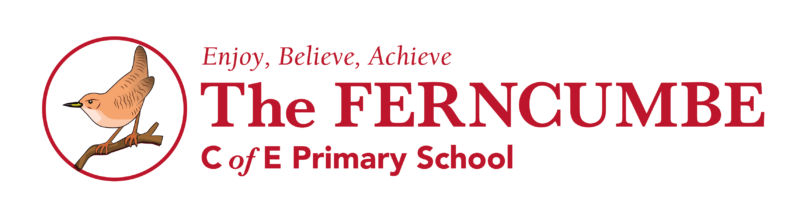 Year 4      Age Related ExpectationsStatementSpell words with prefixes and suffixes and can add them to root words.Recognise and spell homophones – e.g. . accept, except.Spell most common exception words from the Y3/4 word listUse the diagonal and horizontal strokes that are needed to join letters.Handwriting is legible and consistentIn non-narrative writing use simple devices to structure the writing and support the readers (headings, sub-headings bullet points)Use inverted commas and other punctuation to indicate direct speech.Use apostrophes to mark plural possession.Use commas after fronted adverbials.Write a narrative with a clear structure, setting and plot.Use main features to match the type of writing.Use expanded noun phrases, including with prepositionsUse alliteration and similes effectivelyDevelop detail of characters, settings and plot in narrativesUse appropriate nouns and pronouns within and across sentencesUse paragraphs to organise ideaBegin to open paragraphs with a topic sentenceUse fronted adverbialsUse a range of conjunctions to extend sentences with more than one clauseCompose sentences using a range of sentence structuresProofread own work for spelling and punctuation errorsImprove writing by changing grammar and vocabulary to improve consistency.